1st Year Book Recommendations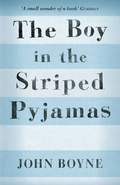 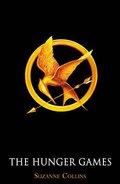 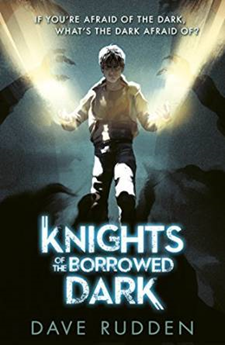 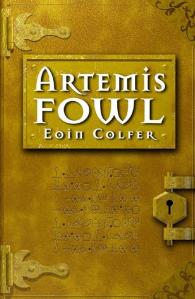 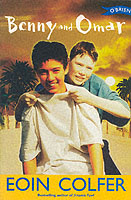 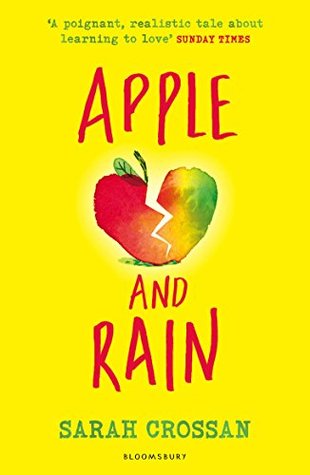 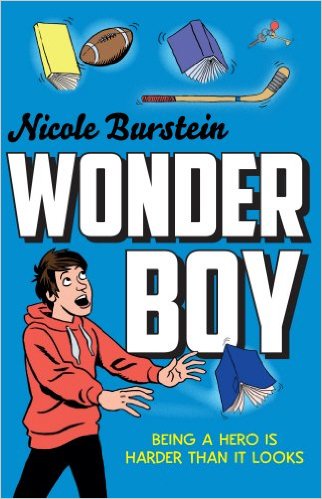 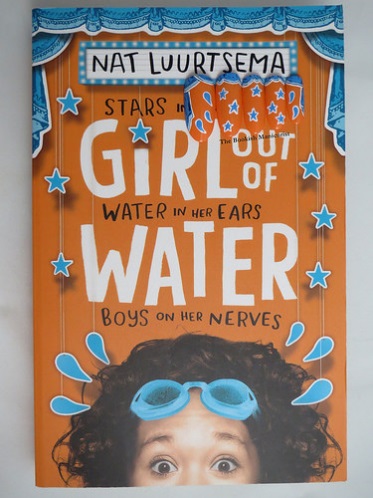 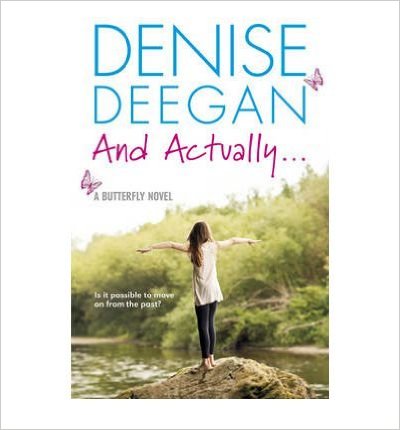 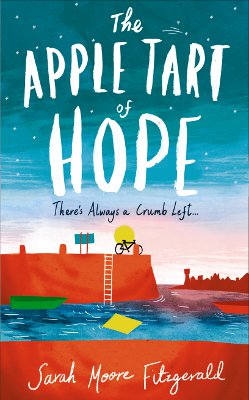 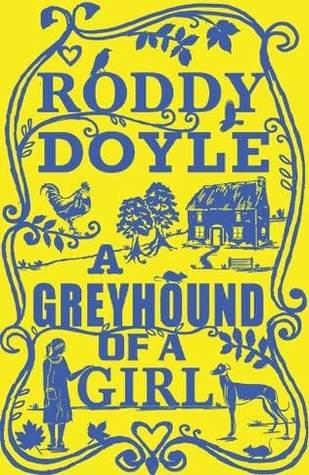 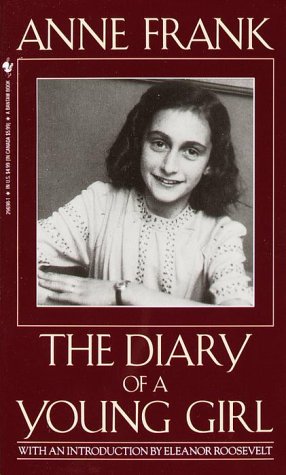 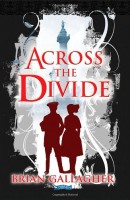 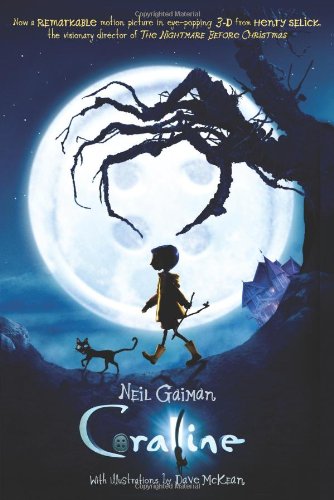 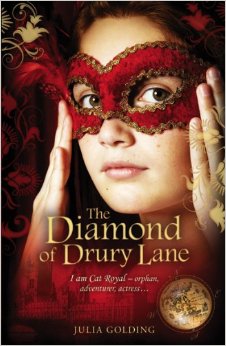 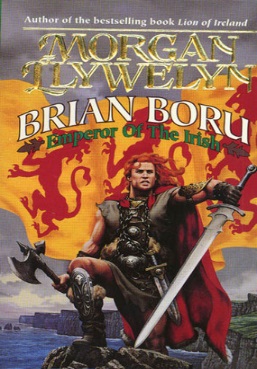 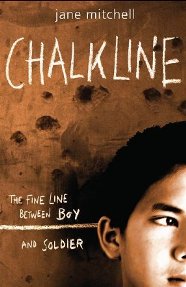 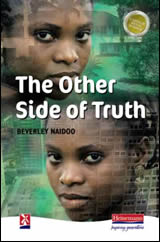 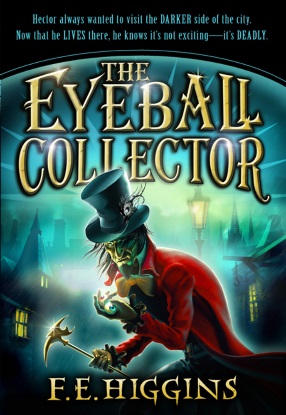 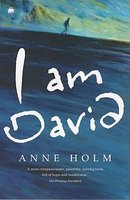 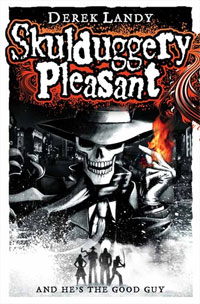 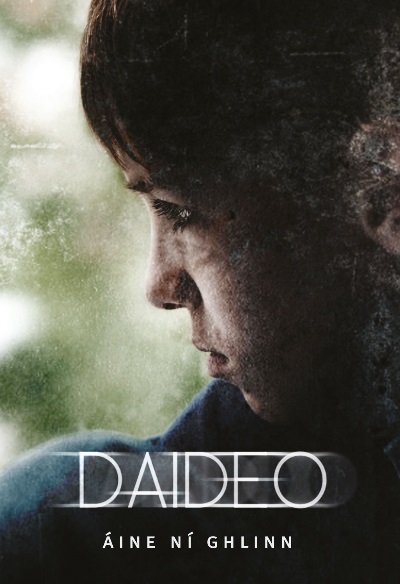 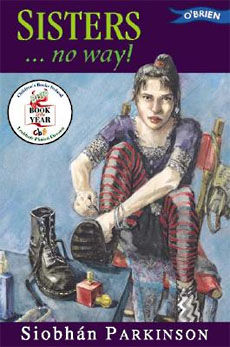 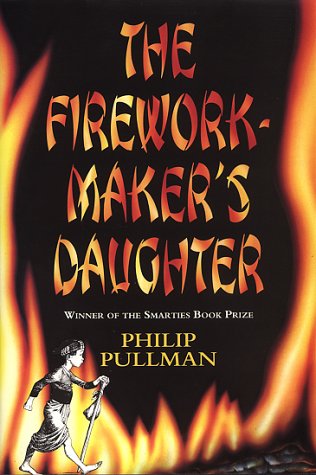 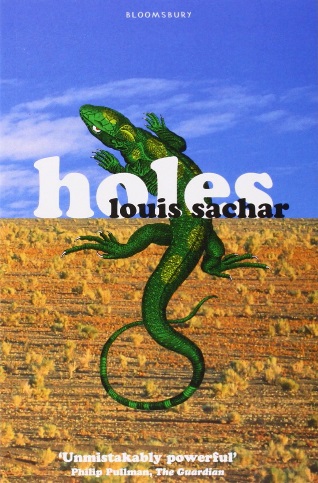 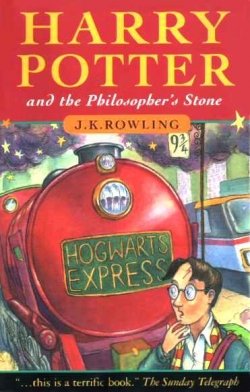 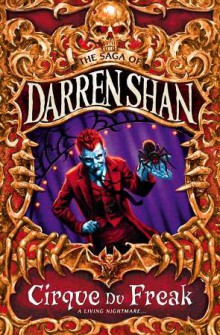 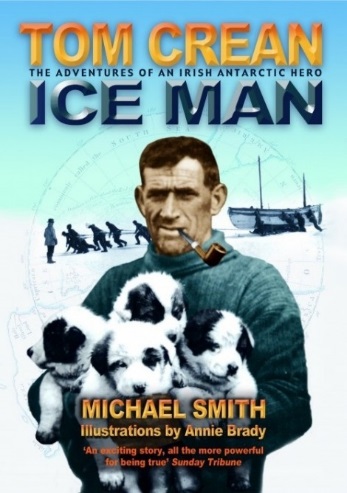 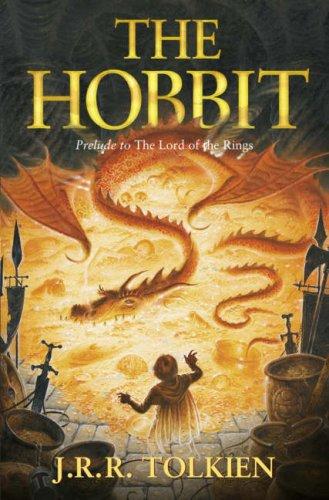 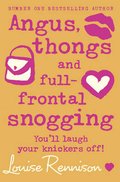 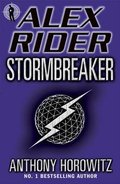 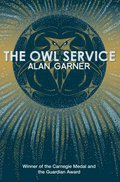 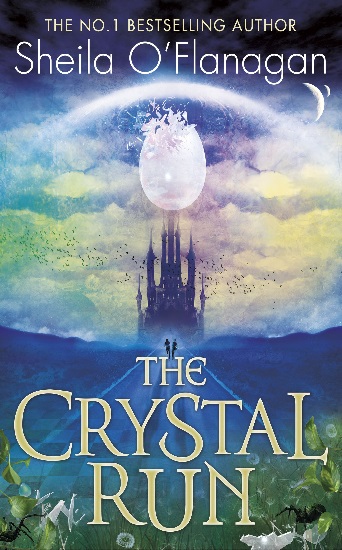 2nd Year Book Recommendations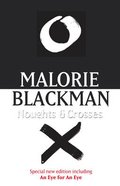 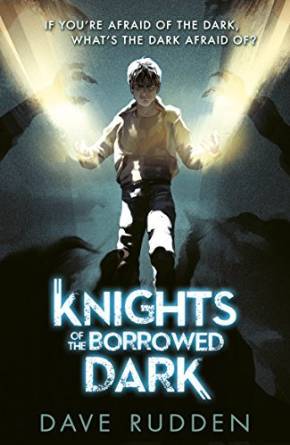 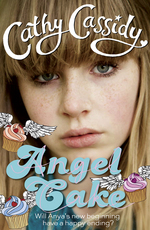 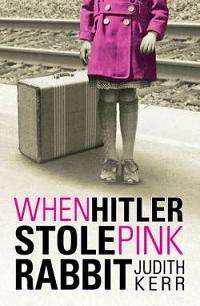 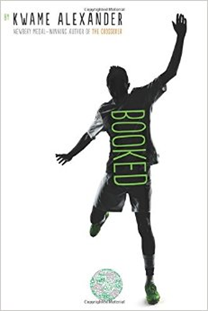 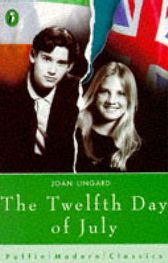 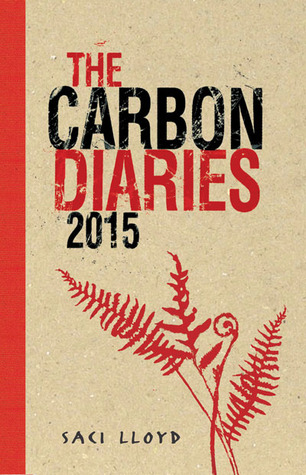 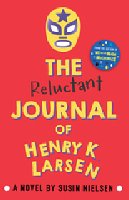 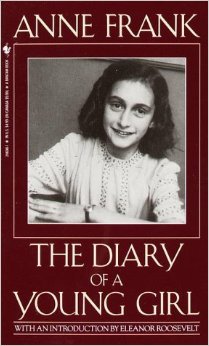 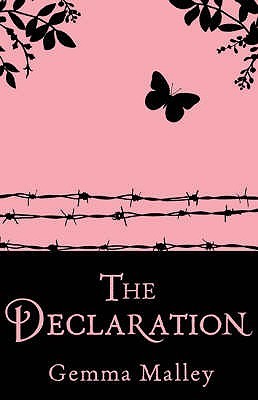 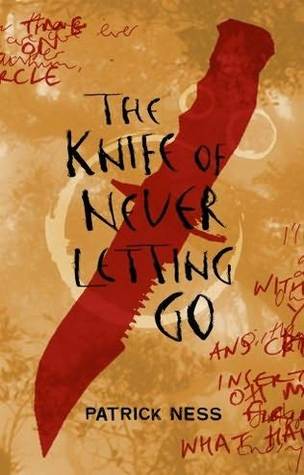 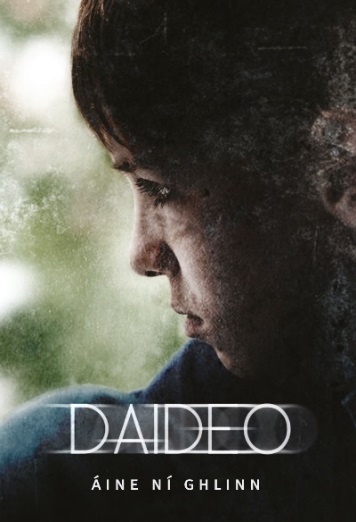 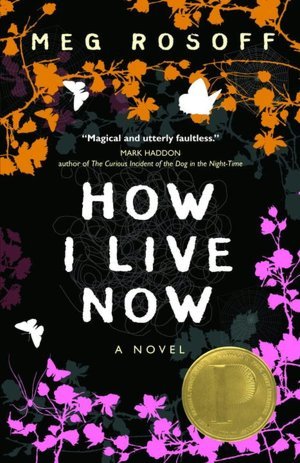 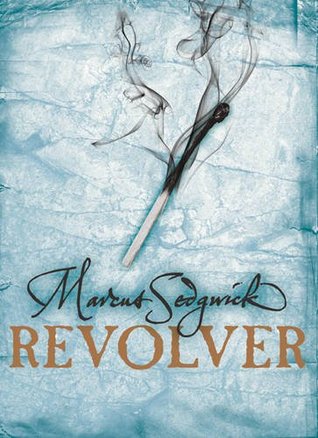 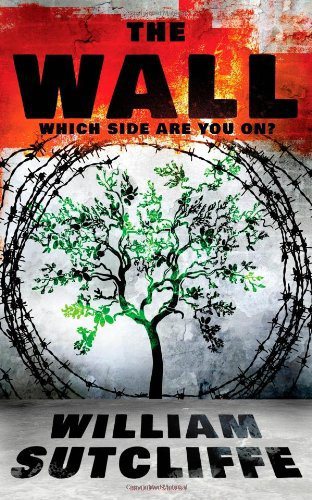 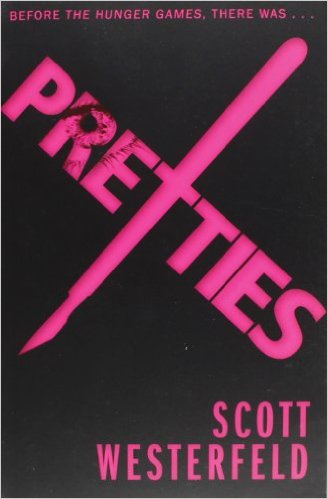 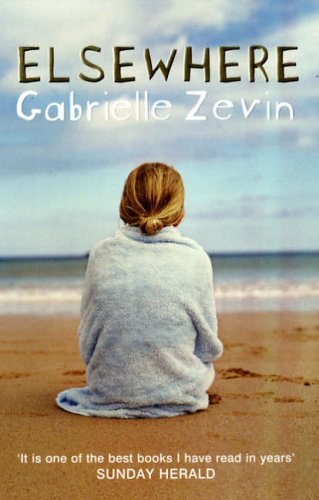 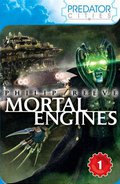 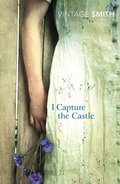 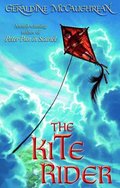 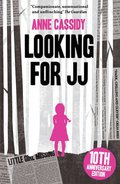 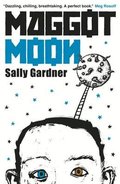 3rd Year Book Recommendations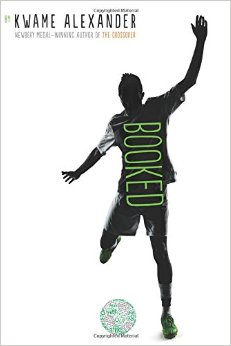 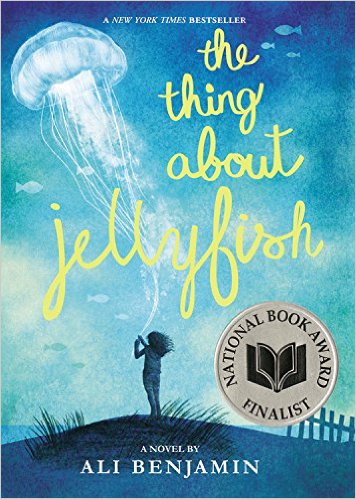 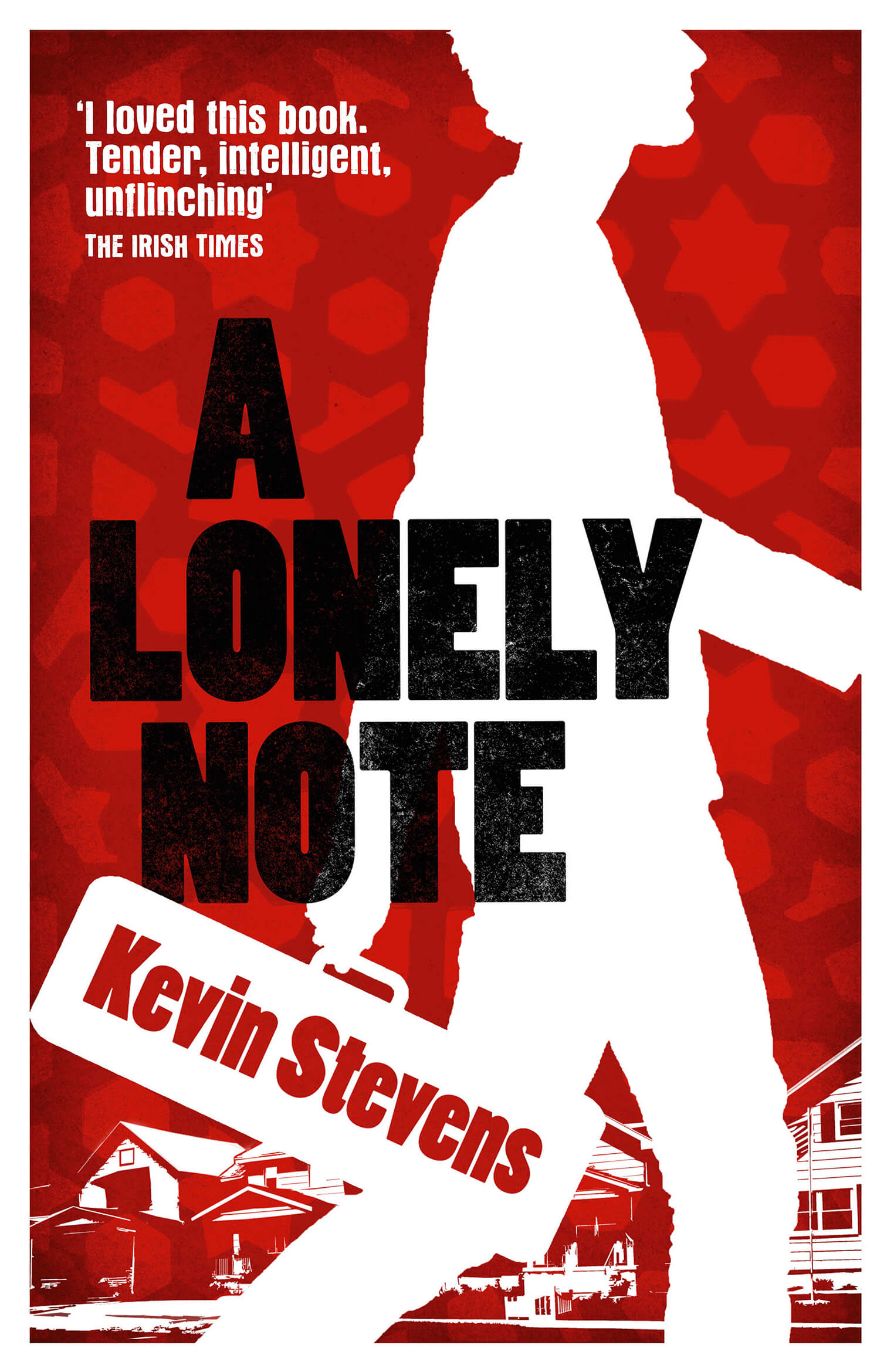 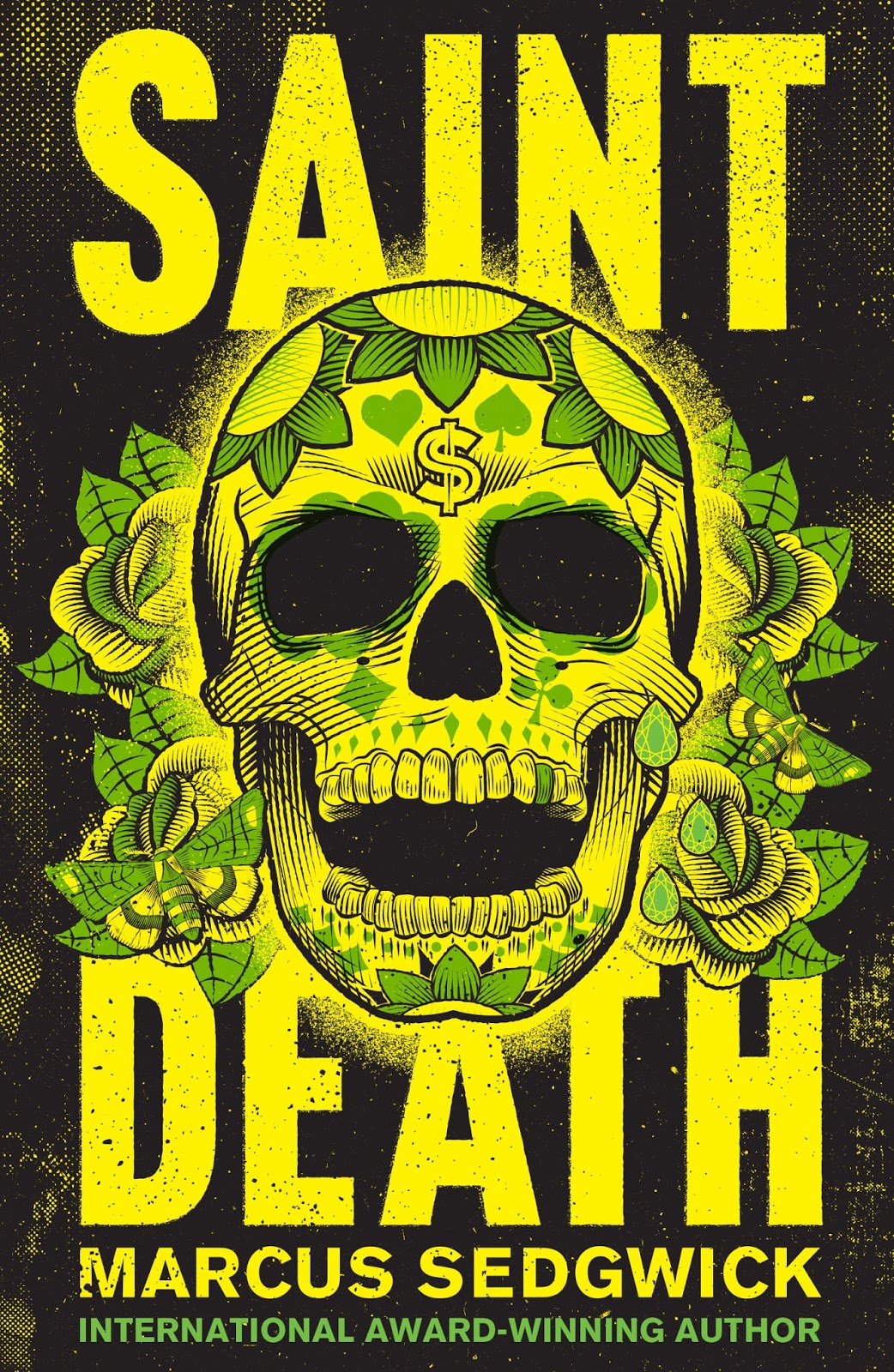 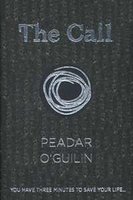 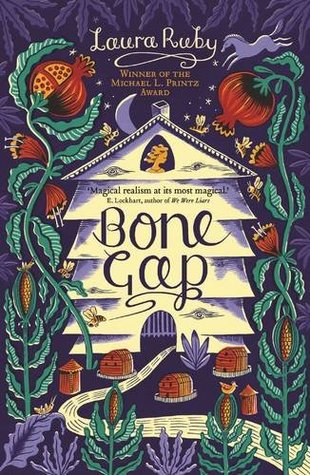 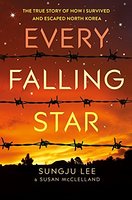 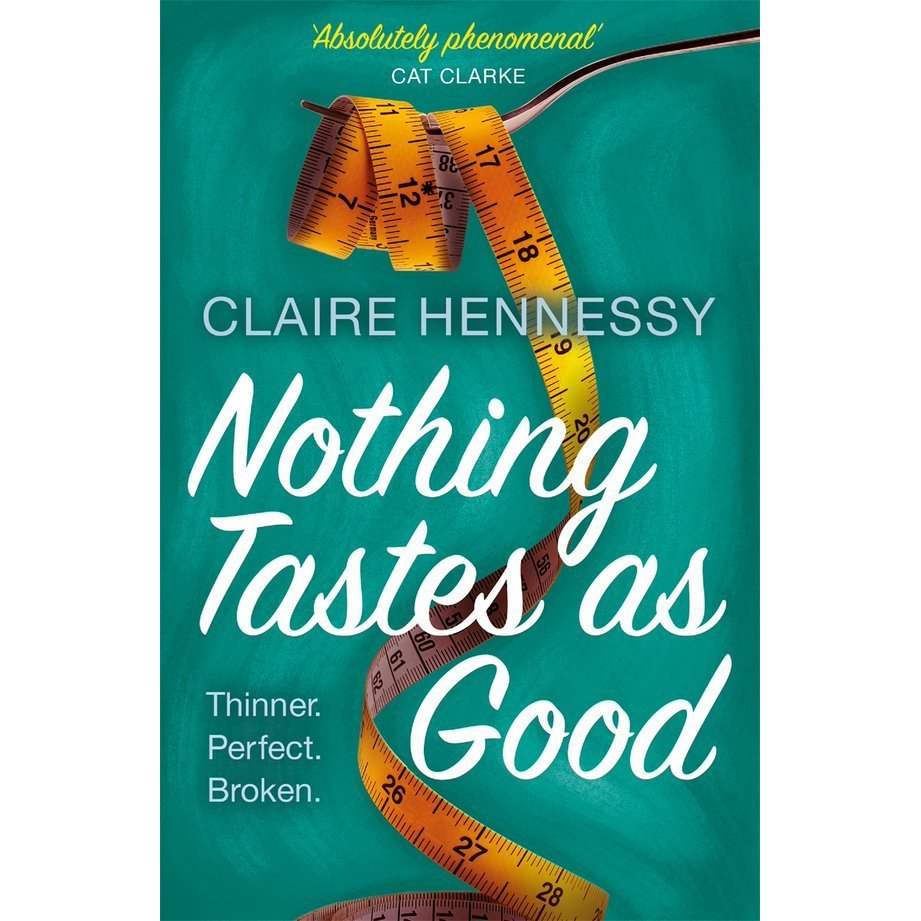 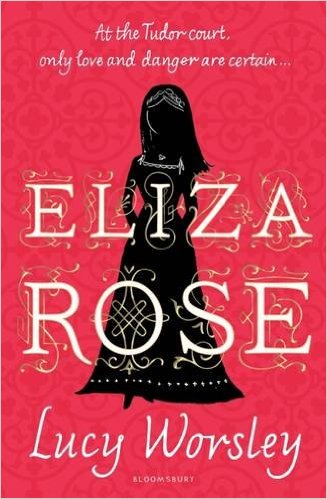 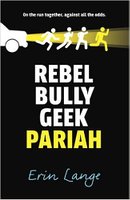 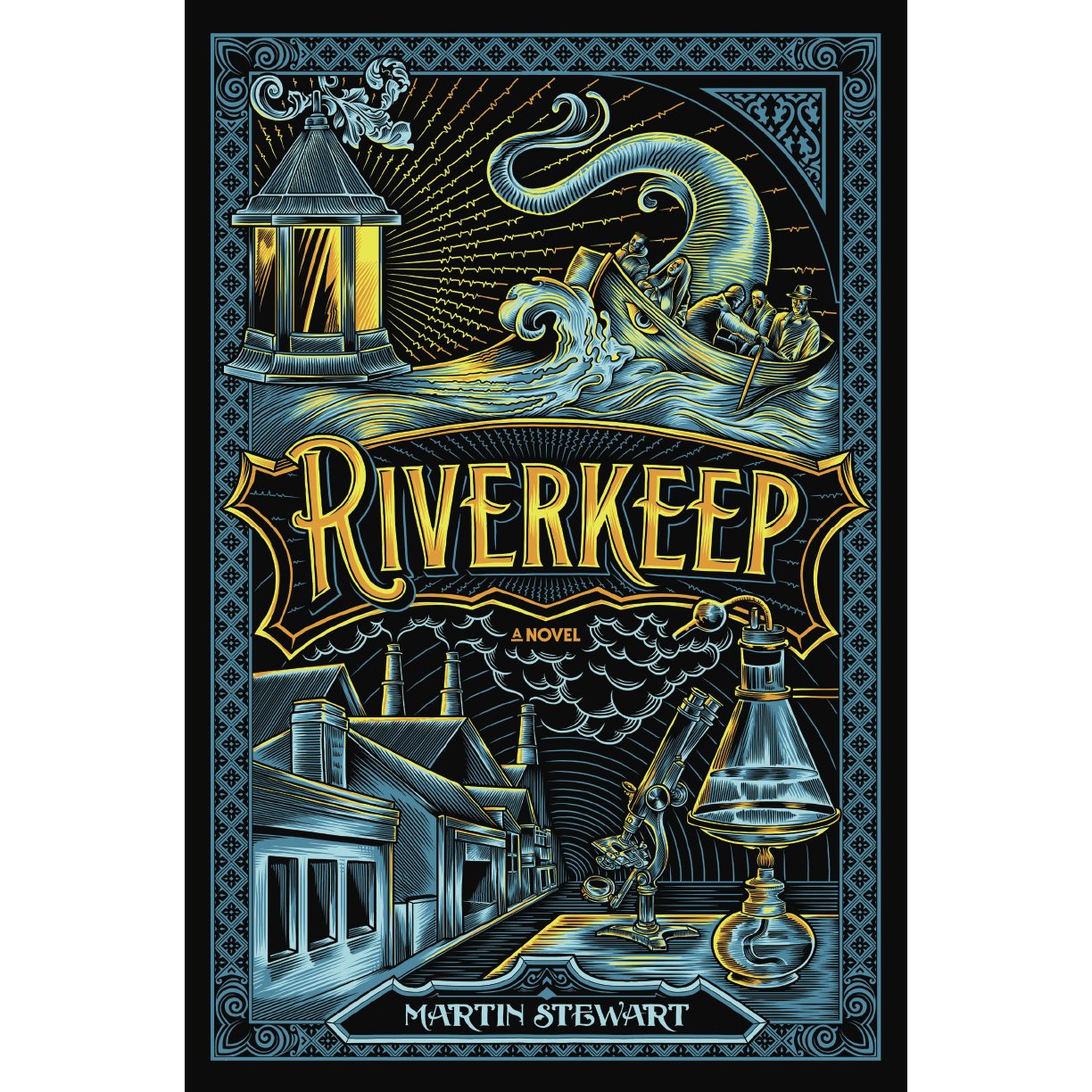 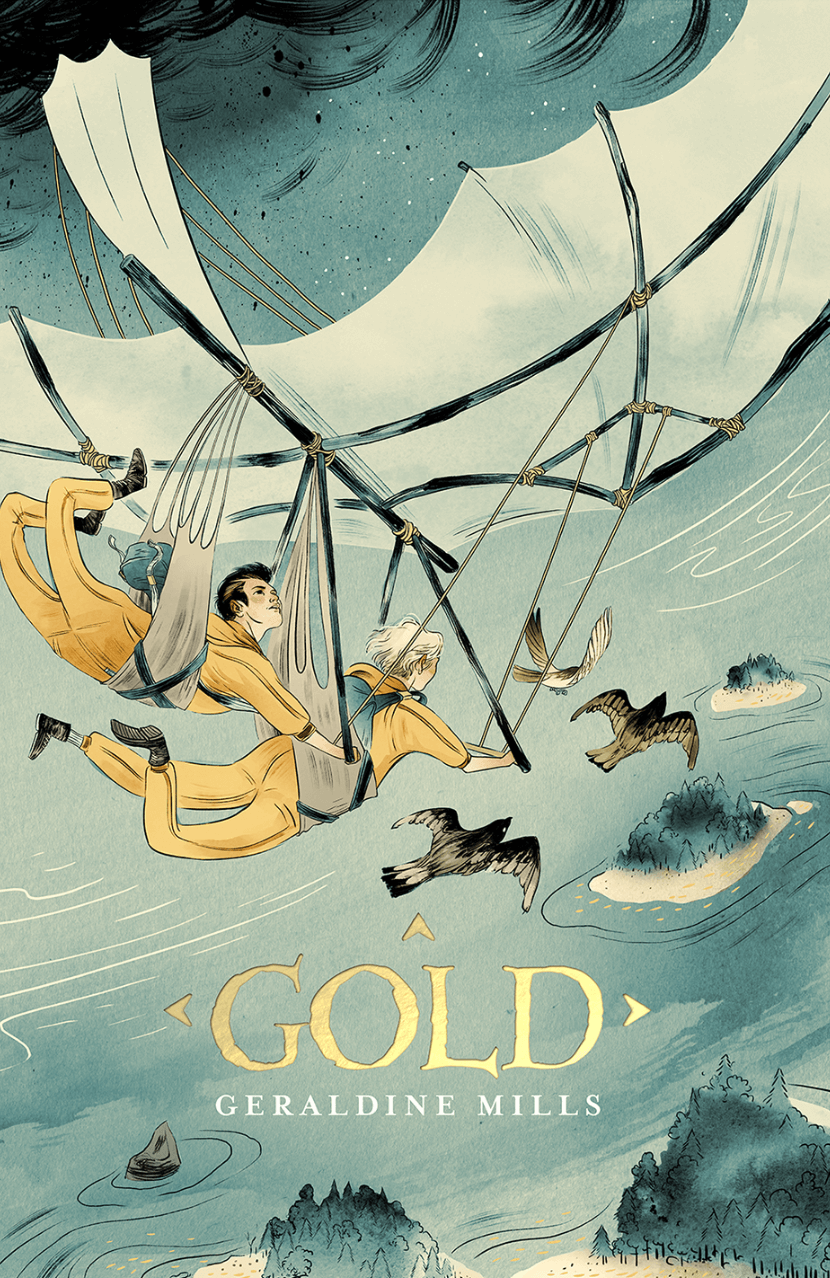 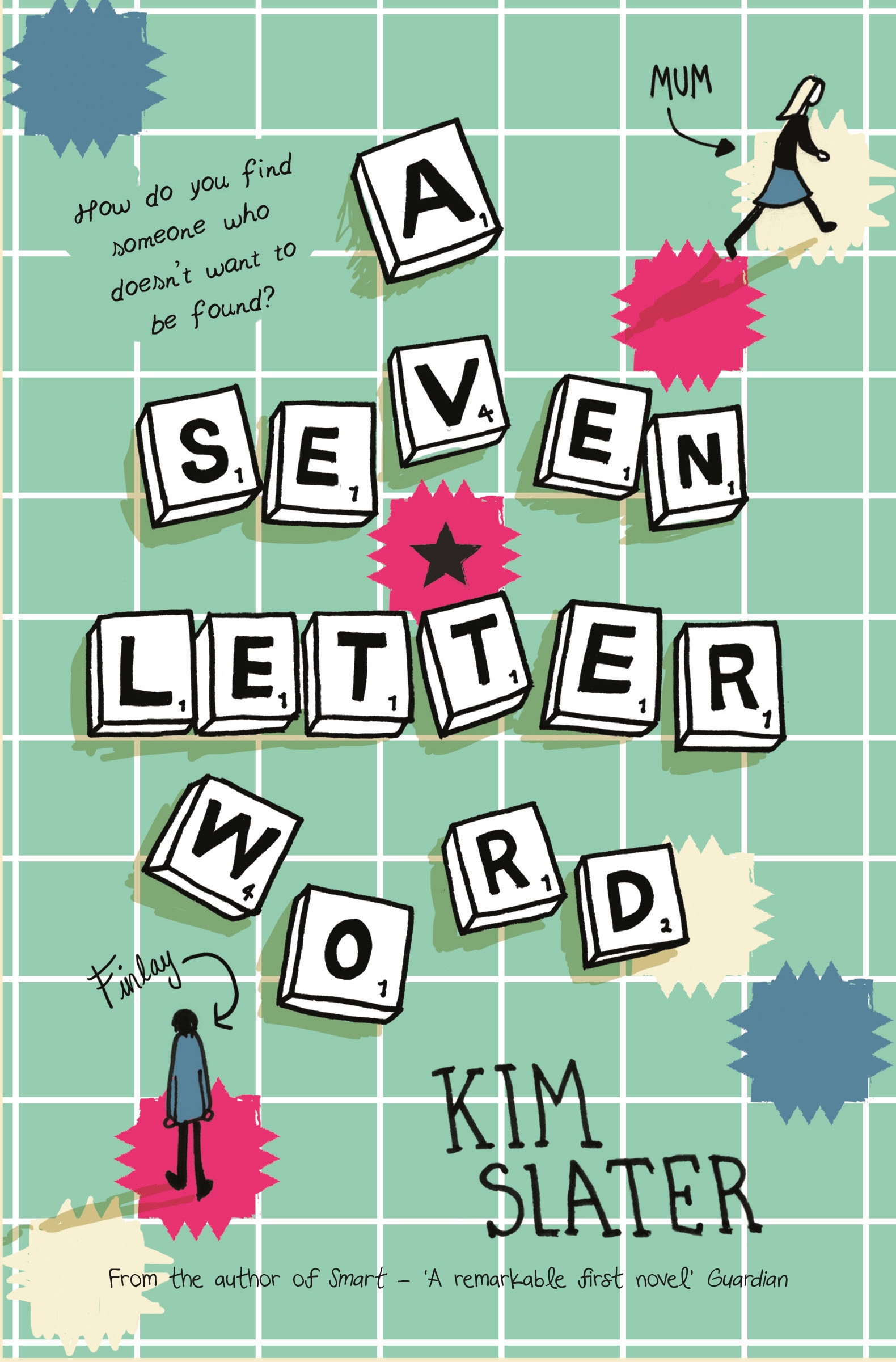 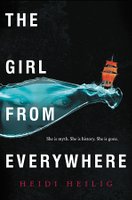 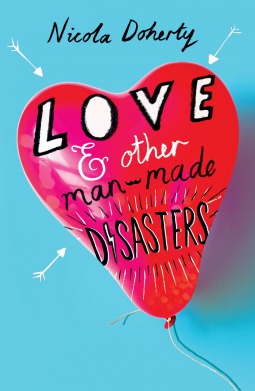 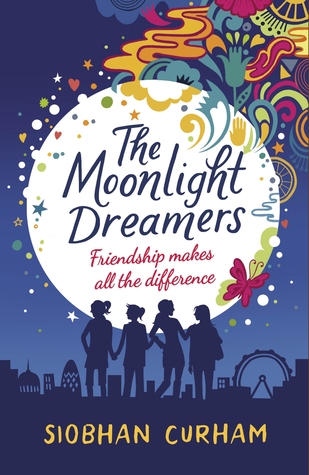 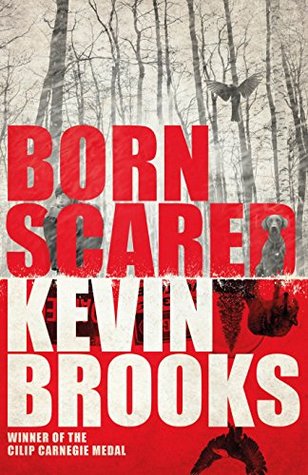 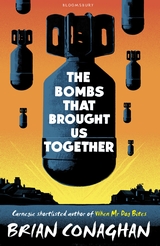 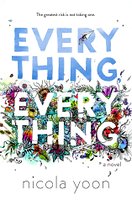 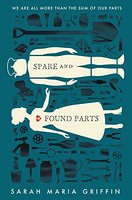 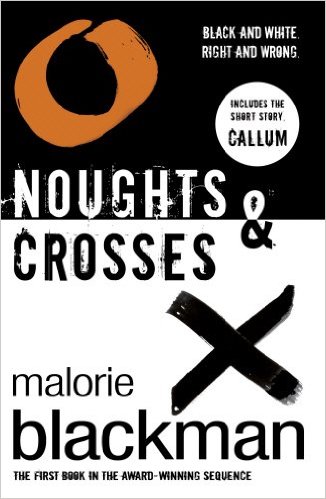 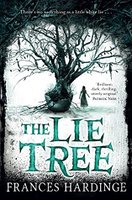 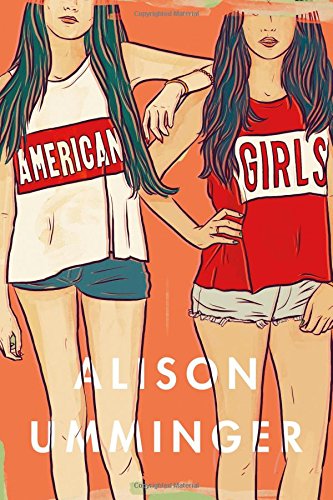 